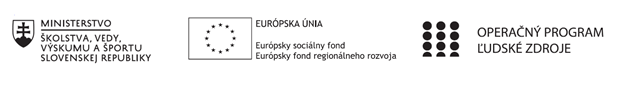 Štvrťročná správa o činnosti pedagogického zamestnanca pre štandardnú stupnicu jednotkových nákladov „hodinová sadzba učiteľa/učiteľov podľa kategórie škôl (ZŠ, SŠ) - počet hodín strávených vzdelávacími aktivitami („extra hodiny“)“ Operačný programOP Ľudské zdroje Prioritná os1 Vzdelávanie PrijímateľBanskobystrický samosprávny kraj - Stredná zdravotnícka škola LučenecNázov projektuModerné vzdelávanie pre prax 2Kód ITMS ŽoP 312011ACM22001Meno a priezvisko pedagogického zamestnancaMgr. Alexandra MarkoDruh školy SŠNázov a číslo rozpočtovej položky rozpočtu projektu4.6.1.štandardná stupnica jednotkových nákladov – extra hodinyObdobie vykonávanej činnosti01.10.2020 – 31.12.2020 Správa o činnosti:   Október 2020: Administratíva a zdravotnícka dokumentácia – 2.A.Všeobecné zhrnutie:Predmet Administratíva a zdravotnícka dokumentácia je výučba realizovaná v jednej triede dvomi pedagógmi súbežne, kedy jedna trieda je delená na polovicu do dvoch skupín, čo prináša efektívnosť pre výučbu individuálnejšieho zamerania počas práce s malou skupinou. Postupujeme podľa tematického plánu v súlade s ŠkVP. Implementovali sme do výchovno-vzdelávacieho procesu inovačné pedagogické metódy s využitím digitálnych technológií, ktorá sa na hodinách AZD využíva veľmi dobre. Žiaci sú pri vedení hodiny motivovaní, prejavujú záujem o výučbu obohatenú eBeam tabuľou. Na základe aktivity a miery samostatnosti žiakov sme využívali metódy oznamovacie ale aj problémové.Na základe tematických plánov si žiaci na extra hodinách prehlbovali čitateľskú gramotnosť, finančnú gramotnosť, logické myslenie. Vypracovávali zadania samostatnej práce. Pracovali s vypĺňaním tlačív. Žiaci pracovali individuálne s následnou kontrolou vyplnených tlačív. Žiaci si rozširovali informovanosť o jednotlivých druhoch úradných a osobných listoch, na základe čoho boli schopní vypracovať úradný list – reklamáciu. Pracovali s tlačivami potrebnými na objednávanie zdravotníckeho materiálu a dezinfekčných prostriedkov v rámci zdravotníckeho zariadenia. Žiaci si prehlbovali vedomosti v oblasti objednávania jednorázového zdravotníckeho materiálu v rámci zdravotníckeho zariadenia, realizované cez nemocničný informačný systém, ktoré im bolo zdieľané počas online výučby na monitoroch pevných alebo mobilných počítačových zariadení. Vzhľadom k zmene prezenčnej formy vzdelávania na dištančnú formu vzdelávania bolo potrebné prispôsobiť metódy a formy práce a spôsob hodnotenie. Na základe samostatnosti žiaka sme používali metódy oznamovacie, tvorivé aj problémové. Využívali sme motivačné metódy. Žiakom boli zadané k vypracovaniu online testy vždy v súlade s prebratým učivom a aktivitami. Písomné metódy ako práca s textom, písomné úlohy, pracovní listy, vypisovanie tlačív boli u žiakov veľmi vítané. Hodnotenie bolo známkou, aktivita – známkou aj pochvalou a slovné hodnotenie počas výučby. Využívala som počas hodnotenia spätnú väzbu žiaka. Komunikácia žiak-učiteľ som realizovala cez edupage, bez závažných problémov. Téma: Zásady a druhy úradných písomností, osobné a úradné listy – žiaci sa oboznámili so zásadami, ktoré je nutné dodržiavať pri písaní úradného listu. Žiaci sa oboznámili o jednotlivých druhoch úradných listov. Na základe vysvetlenia jednotlivých náležitostí písania úradných listov žiaci vypísali reklamáciu ako pridelenú úlohu. Žiaci prejavovali záujem o učenie. Téma: Písomnosti v oblasti nákupu a služieb, dopyt, ponuka, objednávka, faktúra, dodací list – žiaci sa oboznámili s písomnosťami, ktoré sa využívajú v oblasti nákupu a služieb. Bola im priblížená terminológia dopytu a ponuky. Online formou cez zdieľanie obrazovky mali žiaci priblížené konkrétne objednávky na tovar, faktúry k tovaru a dodacie listy. Online formou žiaci pracovali na vyplnení objednávky na tovar s následnou kontrolou. Využili prácu s pracovným listom č.2 – Písomnosti v oblasti nákupu a predaja. Žiaci boli motivovaní. Zaslaný pracovný list individuálne vypracovaný spätne poslali cez edupage na kontrolu a hodnotenie. Väčšina žiakov nemala s termínom zaslania úlohy problém, niektorí zaslali úlohu po termíne. Téma: Objednávky liekov, zdravotníckeho materiálu a dezinfekčných prostriedkov – žiaci sa oboznámili s vypisovaním objednávok a to na lieky, zdravotnícky materiál a dezinfekčné prostriedky, ktoré im boli prehraté počas online vyučovania, cez zdieľanú obrazovku. Využívame slovné metódy, ktoré boli zamerané na konkrétnu tému. Žiakom bolo priblížený spôsob objednávania cez nemocničný informačný systém. Žiaci si prehlbovali vedomosti o postupe, častosti a o tom, kto objednáva jednotlivé druhy materiálu. Osvojovali si odbornú terminológiu. Spätná väzba žiakov bola dobrá. Téma: Objednávky jednorázového zdravotníckeho materiálu – žiaci sa oboznámili s postupom objednávania jednorázového zdravotníckeho materiálu, ktoré im bolo prehraté počas online vyučovania, cez zdieľanú obrazovku. Využívame slovné metódy. Žiakom bol priblížený spôsob objednávania cez nemocničný informačný systém. Žiaci si prehlbovali vedomosti o postupe, častosti a o tom, kto objednáva jednotlivé druhy zdravotníckeho materiálu.Prebraté učivo:Zásady a druhy úradných písomností, osobné a úradné listy 06.10.2020Písomnosti v oblasti nákupu a služieb, dopyt, ponuka, objednávka, faktúra, dodací list + Pracovný list č.2 Písomnosti v oblasti nákupu a predaja 13.10.2020Objednávky liekov, zdravotníckeho materiálu a dezinfekčných prostriedkov 20.10.2020Objednávky jednorázového zdravotníckeho materiálu 27.10.2020Správa o činnosti:   November 2020: Administratíva a zdravotnícka dokumentácia – 2.A.Všeobecné zhrnutie: Výchovno-vzdelávací proces je realizovaný v triede dvomi pedagógmi súbežne, kedy jedna trieda je delená na polovicu do dvoch skupín, čo prináša efektívnosť pre výučbu individuálnejšieho zamerania počas práce s malou skupinou. Postupujeme podľa tematického plánu v súlade s ŠkVP. Implementovali sme do výchovno-vzdelávacieho procesu inovačné pedagogické metódy s využitím digitálnych technológií. Počas dištančného vzdelávania využívame rôzne činnosti a metódy práce. Na online hodine používame aplikáciu Zoom, úlohy žiakom sme zadávali cez edupage, s následnou kontrolou a ohodnotením. Všetci žiaci skupiny si plnili povinnosti a posielali zadané úlohy v termíne, ktorý bol zadaný. Aby sme získali lepšiu spätnú väzbu a aby sme mohli priebežne hodnotiť prácu žiakov, vypracovali sme pracovné listy, kde vidíme veľmi dobrú spätnú väzbu, žiaci s pracovnými listami pracovali, zasielali ich vypracované na edupage. S pracovnými listami žiaci pracovali individuálne. Na online hodinách sme využívali slovné metódy, ktoré boli zamerané na konkrétnu tému tematického plánu. Žiaci si na extra hodinách realizovaných dištančnou formou prehlbovali čitateľskú gramotnosť. Žiaci pracovali individuálne. Vypracovávali zadania samostatnej práce online formu. Pracovali s vypĺňaním tlačív, ktoré im bolo zasielané online formou aj prostredníctvom pošty. Žiaci pracovali individuálne s následnou kontrolou vyplnených tlačív. Žiaci si rozširovali informovanosť o jednotlivých témach. Pracovali s tlačivami potrebnými na objednávanie spotrebného materiálu a inventára oddelenia, ktoré im boli prehraté a zdieľané cez obrazovky ich mobilných alebo pevných počítačových zariadení. Oboznámili sa s tlačivom potrebným na zabezpečenie servisu a opráv zdravotníckej techniky a na zabezpečenie bielizne. V rámci extra hodín sa žiaci oboznámili s druhmi stredoškolských prác, s odbormi v ktorých je stredoškolskú odbornú prácu možné písať. Žiaci si prehlbovali vedomosti o etapách písania stredoškolskej práci a o tom, akú má mať štruktúru. Na základe samostatnosti žiaka sme používali metódy oznamovacie, tvorivé aj problémové. Využívali sme motivačné metódy. Písomné metódy ako práca s textom, písomné úlohy, pracovní listy, vypisovanie tlačív boli u žiakov veľmi vítané. Hodnotenie bolo známkou, aktivita – známkou aj pochvalou a slovné hodnotenie počas výučby. Využívala som počas hodnotenia spätnú väzbu žiaka. Komunikácia žiak-učiteľ som realizovala cez edupage, bez závažných problémov. Prínoss extra hodín hodnotíme pozitívne tak zo strany učiteľa ako zo strany žiakov. Téma: Objednávky spotrebného materiálu a inventára – žiaci sa oboznámili s objednávkou spotrebného materiálu, ktorá im bola premietnutá cez obrazovky. Žiaci si prehlbovali vedomosti o postupe, častosti a o tom, kto objednáva jednotlivé druhy spotrebného materiálu. Oboznámili sa tiež so žiadankou, ktorá sa vypisuje pri objednávaní inventára oddelenia, ktorá im bola premietnutá cez obrazovku a tiež zaslaná prostredníctvom pošty. Prehlbovali si vedomosti o postupe, častosti a o tom, kto objednáva inventár na oddelenie. Žiaci si osvojili postup vypísania žiadanky na objednanie inventára oddelenia s následnou kontrolou online formou. Žiaci boli motivovaní možnosťou pracovať s žiadankou osobne. Téma: Zabezpečenie servisu a opráv zdravotníckej techniky, zabezpečenie bielizne – žiaci sa oboznámili s postupom v prípade porúch zdravotníckej techniky na oddelení a v zabezpečení bielizne. Rozšírili si vedomosti ako vypisovať žiadanku na zabezpečenie servisu a opráv zdravotníckej techniky a zabezpečenie bielizne a precvičili si vypísanie žiadanky, ktorá im bola zaslaná. Žiaci pracovali individuálne s následnou kontrolou správnosti vypísania tlačív. Spätná väzba žiakov bola veľmi dobrá. Hodiny boli obohatené možnosťou práce s tlačivami osobne.  Téma: Druhy stredoškolských prác, odbory SOČ, etapy písania prác – žiaci sa oboznámili s tým, aké odbory v rámci písania stredoškolskej odbornej činnosti existujú, v akých odboroch sa môžu pohybovať s výberom svojej vlastnej témy. Žiaci boli informovaný a oboznámili sa s jednotlivými etapami písania SOČ, ktorých sa musia držať pre splnenie kritérií písania práce. Téma: Štruktúra práce – žiaci sa oboznámili so štruktúrou práce, ktorú musia pri tvorbe dodržiavať, aby splnili kritériá písania práce. Žiaci dostali zadanie – príprava ročníkovej práce a jej obhajoba. Priebežne realizovali svoje úlohy, ktoré zasielali na edupage s následnou možnosťou kontroly a určenia chýb. Žiaci privítali možnosť riešiť chyby ročníkových prác. Prebraté učivo:Objednávky spotrebného materiálu a inventára (03.11.2020)Zabezpečenie servisu a opráv zdravotníckej techniky, zabezpečenie bielizne (10.11.2020)Druhy stredoškolských prác, odbory SOČ, etapy písania prác (16.11.2020)Zoznam použitej literatúry, informačné zdroje, citačná norma, register publikačných prác, kontrola originality, autorská etiketa (24.11.2020)Správa o činnosti:   December 2020: Administratíva a zdravotnícka dokumentácia – 2.A.Všeobecné zhrnutie: Predmet Administratíva a zdravotnícka dokumentácia je výučba realizovaná v jednej triede dvomi pedagógmi súbežne, kedy jedna trieda je delená na polovicu do dvoch skupín, čo prináša efektívnosť pre výučbu individuálnejšieho zamerania počas práce s malou skupinou. Postupujeme podľa tematického plánu v súlade s ŠkVP. Implementovali sme do výchovno-vzdelávacieho procesu inovačné pedagogické metódy s využitím digitálnych technológií. Žiaci sú pri vedení hodiny motivovaní, prejavujú záujem. Vzhľadom k aktivite a miere samostatnosti žiakov sme využívali metódy oznamovacie ale aj problémové. Na základe tematických plánov si žiaci na extra hodinách realizovaných dištančnou formou prehlbovali čitateľskú gramotnosť, prácu s textom. Žiaci pracovali individuálne.  Žiaci si rozširovali informovanosť o jednotlivých témach. V rámci extra hodín sa žiaci oboznámili s dvomi druhmi posudkov prác. S oponentským a konzultantským. Bolo im prostredníctvom obrazoviek prehratá vzorová obhajoba stredoškolskej práce v programe powerpoint. Následne k téme bola vedená diskusia. Žiaci sa zo záujmom zapájali. Na extra hodinách online výučbou si žiaci rozširovali vedomosti o štatistickom spracovaní informácií pre matriku. Hodiny boli obohacované príkladmi. Téma: Obhajoba a prezentácia práce, konzultantský a oponentský posudok – žiaci sa oboznámili s obhajobou práce a s prezentáciou práce, ako majú postupovať pri obhajobe svojej stredoškolskej práce. Prostredníctvom zdieľania obrazovky bolo žiakom premietnutá vzorová prezentácia práce, ktorá bola skrátená v programe powerpoint. Žiaci sa oboznámili o dvoch typoch posudkoch a to o konzultantskom posudku, čo zahŕňa a o oponentskom posudku, čo obsahuje. Následne si vo vedenej diskusii osvojovali tiež odbornú terminológiu. Spätná väzba žiakov bola dobrá. V rámci hodiny bola zadaná úloha (vypracovanie prezentácie na obhajobu ročníkovej práce), ktorú zasielali na edupage v zadanom termíne. Práci žiaci porozumeli. Téma: Hlásenie a štatistické spracovanie pre matriku, NCZI – rozdelenie – Žiaci získali vedomosti o matrike, o matričných udalostiach, čo vykonáva, aké hlásenia sa na matriku zasielajú. Žiaci sa oboznámili o štatistickom spracovaní pre matriku. Bola im vysvetlená skratka NCZI a čo je jeho úlohou. Na preverenie osvojených vedomostí žiaci vypracovali pridelený online test v súlade s prebratým učivom a témou. Hodnotenie známkou bolo na nasledujúcej hodine vzhľadom k motivácii žiaka doplnené aj slovným hodnotením. Test splnili všetci žiaci v hodnotiacej škále. Téma: Hlásenie a štatistické spracovanie pre matriku – hlásenie o narodení – Žiaci sa oboznámili so štatistickými ukazovateľmi, ktoré sa zisťujú pri hlásení o narodení, v koľkých exemplároch sa hlásenie o narodení vypisuje kam všade sa hlásenie o narodení zasiela. Žiaci získali vedomosť o tom, že na základe hlásenia o narodení je vydaný rodný list. Využívali sme slovné metódy (premietnutie témy a vysvetlenie) a písomné metódy (práca s textom a s tlačivami) Spätná väzba žiakov bola dobrá. Prebraté učivo:Obhajoba a prezentácia práce, konzultantský a oponentský posudok (1.12.2020)Hlásenie a štatistické spracovanie pre matriku, NCZI – rozdelenie (8.12.2020)Hlásenie a štatistické spracovanie pre matriku – hlásenie o narodení ( 14.12.2020)Vypracoval (meno, priezvisko, dátum)Mgr. Alexandra Marko, 11.01.2021PodpisSchválil (meno, priezvisko, dátum)Mgr. Miroslav Sekula, 05.02.2021Podpis